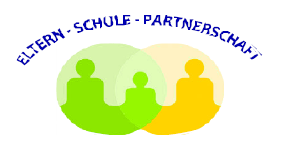 Elternverein des BG/BRG Bad IschlAn denElternverein des BG & BRG Bad IschlGrazer Straße 274820 Bad IschlDatum:________________Antrag auf Unterstützung eines SchulprojektesProjektname:Klasse(n):Projektverantwortliche/r:E-Mail-Adresse:Projektkosten:  Kosten pro Schüler/in:Beantragter Förderungsbeitrag:Projektbeschreibung:Projektbeginn:Projektende:Anzahl der TeilnehmerInnen:Unterschrift Antragsteller/in:Der Elternverein entscheidet im Rahmen seiner finanziellen Möglichkeiten in den dafür erforderlichen Gremien und hat seine Entscheidungen nicht gesondert zu begründen.Antrag bitte per E-Mail an vorstand@elternverein-gymbadischl.at